Предмет10А10БМатематика (профиль)задачи в тетрадизадачи в тетрадиАнглийский язык (Люляева)задание от учителя на платформе учи ру, стр 48 упр 1 (знать слова модуля 3б)https://edu.skysmart.ru/student/fanutopaziобществознаниевыполнить с 1-5 задания в рабочей тетради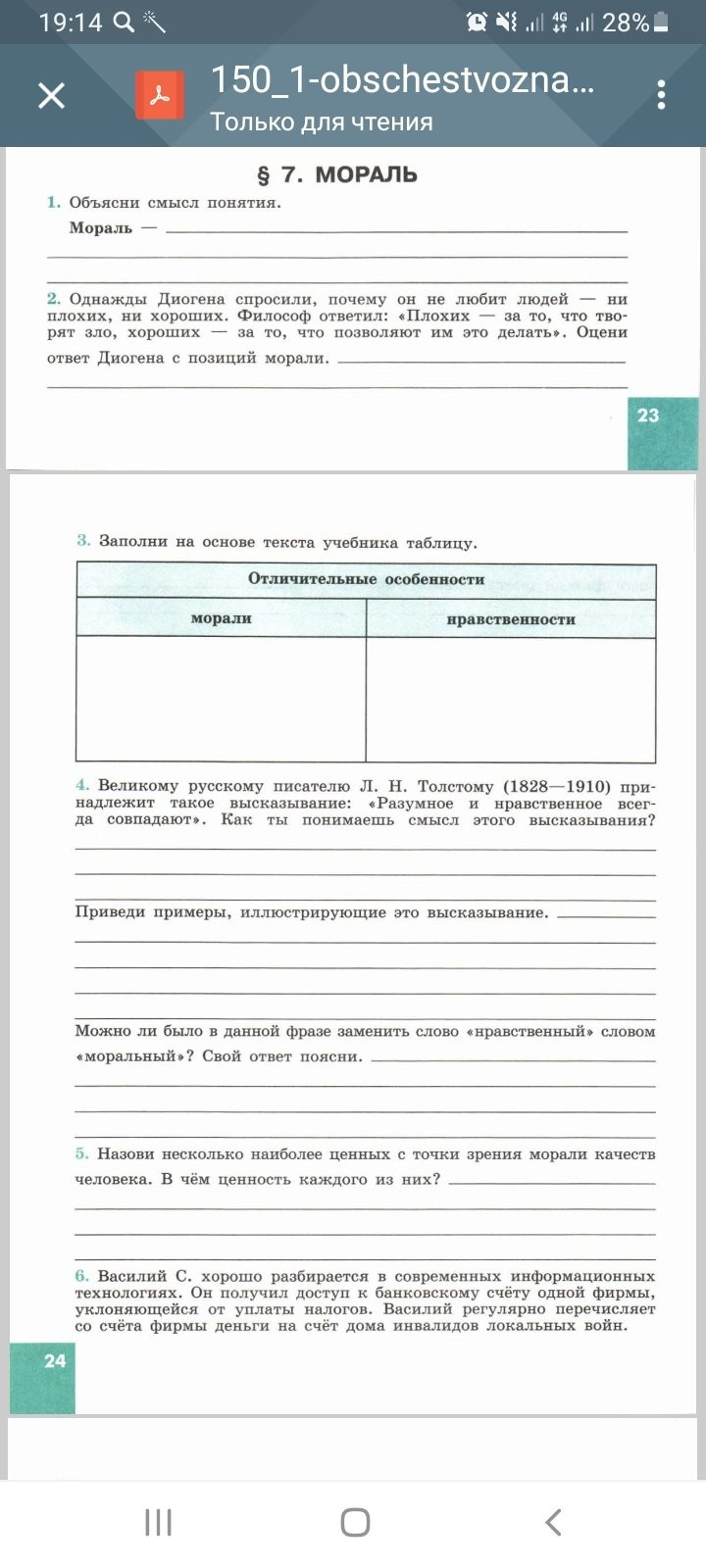 выполнить с 1-5 задания в рабочей тетрадиРусский языкУпр. 114геометрияп13, задачи в тетрадип13, задачи в тетради